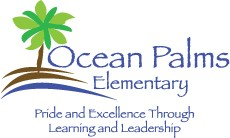 The DEN-Morning and Extended Day Program K-5 2024-2025Kim LaMondie, Coordinator (please email questions)  kim.lamondie@stjohns.k12.fl.us         Registration Fee $100 (non-refundable)	 Before (7:00am-8:00am) $150/month     	                                          Start Date_________________    	 After (dismissal-6:00pm) $300/month	                                              Reg Fee_____________________        	 Before and After $350/month				            Program___________________	  Wednesday Only $100/month       	                  			 Check #____________________		   (Please check program needed)        (Prices subject to District Approval)Child’s name:______________________	________   _________________________    _________________		                  Last                                                                               First				               Name preferred: if differentMale___Female___Birthdate____________Grade_____Teacher___________________Bus#________Sibling’s name:_____________________________   _________________________    _________________    		                  Last                                                                                First				                Name preferred: if different				     Male___Female___Birthdate____________Grade_____Teacher___________________Bus#________     Child(ren) Resides with:  Mother_____Father_____Both_____  Other_____   ___________________						                         RelationshipParent/Guardian Name___________________________Parent/Guardian email ___________________Relationship__________Address_________________________________Employer__________________ Phone  HM______________________Cell_____________________WK____________________Parent/Guardian Name___________________________Parent/Guardian email___________________Relationship__________Address______________________________Employer_____________________Phone  HM______________________Cell_____________________WK_____________________CUSTODIAL RIGHTS:  Parent permitted to remove the childMother: ___Yes___No   Father:___Yes___No   Other__________  __Yes__No				RelationshipIf “No” is answered above on the natural parents, school papers must be on file with the schoolALTERNATIVE CHILD PICKUP/EMERGENCY CONTACT APPROVED LIST:I hereby give Ocean Palms permission to release my child(ren) to the following persons:Name______________________________Relationship_________________Phone___________________Name______________________________Relationship_________________Phone___________________Name______________________________Relationship_________________Phone___________________SPECIAL INSTRUCTIONS AND/OR MEDICAL CONDITIONS:____________________________________________________________________________________________________________________________________________________________________________________Date_________________________	        Parent Signature________________________________________Please read our Policies and Procedures and  Tuition Fee Schedule information on our website then check, sign and return this page with your completed registration formMovie Authorization: There may be times when a “non rated’ or “PG” movie will be shown.  We carefully review these movies before they are shown to be sure there is nothing inappropriate for elementary aged children.  Please check “yes” if your child is allowed to view these movies or “no” if they are not.    Yes, my child has permission to view “PG” movies                                                                                                             No, my child does not have permission to view “PG” movies Homework Time:Please make sure your child has all supplies needed to complete their homework including pencils, paper, etc.We realize the importance of children completing their homework while at extended day but we cannot check each child individually to make sure this happens.  This is an honor system and up to you and your childWe will provide a place where they will have the opportunity to complete their homeworkIf your child is not completing their homework, please let us know and we will be happy to check into whyWe cannot provide one on one tutoring for your child but we are happy to help guide them if neededWe don’t have the ability or supplies to assist your child with projectsHomework Preference: please check oneMy child is required to complete ALL his/her homework in Extended Day                                                                    My child has the choice to complete his/her homework in Extended Day                                                                  My child does his/her homework at home   I have read and understand all the information outlined above and agree to the Policies and Procedures and Tuition Fee Schedule of The DEN, Ocean Palms Extended Day Program.Student name________________________________			___________________________________________			_______________                                           Parent Signature  							Date